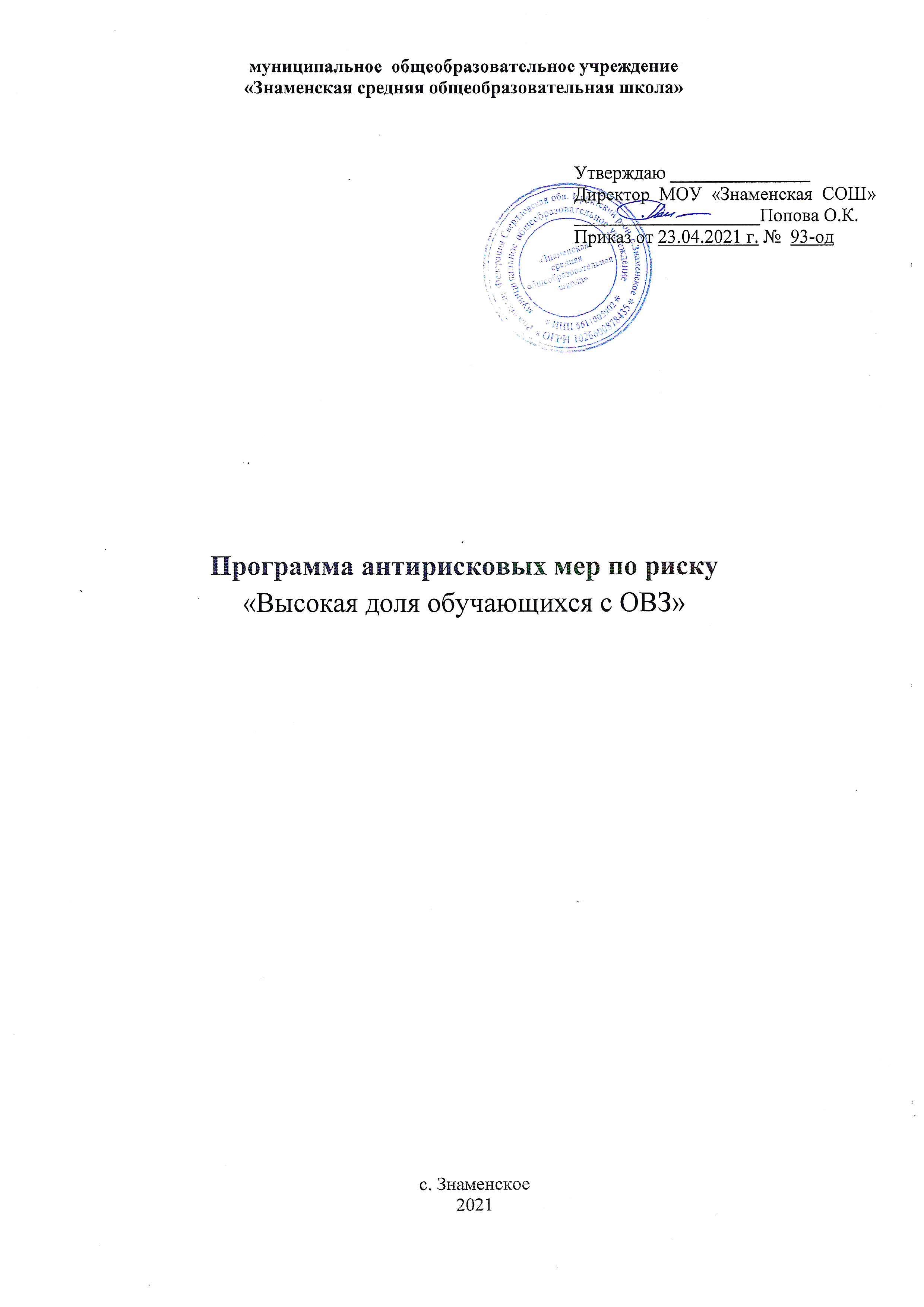 Программа антирисковых мер 21.НаименованиеВысокая доля обучающихся с ОВЗ2.Цель  и задачи реализации программыЦель: создание в образовательной организации к 2022 году условий для обеспечения психической коррекции недостатков в развитии детей с ограниченными возможностями здоровья, обучающихся в коррекционных классах, и оказание помощи детям этой категории в освоении образовательной программы.Задачи:1.Создание в образовательной организации доступной среды;2.Обеспечение образовательной организации специальными педагогическими кадрами (педагог-психолог, логопед, дефектолог и т.д.);3.Направление педагогов на курсы повышения квалификации по вопросам организации обучения детей с ограниченными возможностями здоровья.3.Целевые показателиКоличество обучающихся с ОВЗ, детей-инвалидов;  обучающихся инклюзивно; обучающихся на дому; детей-инвалидов обучающихся по индивидуальному учебному плану; наличие в школе специальных педагогических кадров (педагог-психолог, учитель-логопед, учитель-дефектолог); наличие адаптированных образовательных программ и рабочих программ учебных предметов педагогов в соответствии с требованиями ФГОС; количество (доля) обучающихся с ОВЗ, детей-инвалидов, демонстрирующих положительную динамику в освоении адаптированных образовательных программ.4.Методы сбора и обработки информацииНаблюдение; изучение опыта; анализ школьной документации; диагностика; мониторинг; социологический опрос участников образовательных отношений.5.Сроки реализации программыПервый этап (2021 г.) - самодиагностика - март;- мониторинг 1 – 30 мая;- мониторинг 2 - 1 ноября.6. Мероприятия по достижению цели и задачиИндивидуальная программа для обучающимся в преодолении учебных трудностей;Социологический опрос участников образовательных отношений;Сбор сведений о поступлении обучающихся в средние профессиональные учебные заведения.7.Ожидаемые конечные результаты реализации программы1.Созданы оптимальные условия для получения качественного образования и успешной социализации детей с ограниченными возможностями здоровья, с учетом психофизических особенностей обучающихся;2.Повышения квалификации и профессиональной переподготовки педагогов для обучающихся с ограниченными возможностями здоровья;3.Создана благоприятная образовательная среда, способствующая сохранению здоровья, воспитанию и развитию личности.8.ИсполнителиАдминистрация школы и педагогический коллектив МОУ «Знаменская СОШ»9. Дорожная карта реализации Программы антирисковых мерЗадачаМероприятияСроки реализации ОтветственныеУчастникиСоздание в образовательной организации доступной среды;Изучение необходимых нормативно-правовых и распорядительных документов2021гАдминистрацияАдминистрация школы, педагогиНаправление педагогов на курсы повышения квалификации по вопросам организации обучения детей с ограниченными возможностями здоровья;Повышение квалификации педагогических и управленческих кадров для реализации федеральных государственных образовательных стандартов общего образования для детей с ОВЗ2021гЗам директора по УВРАдминистрация школы, педагогиСоздание в образовательной организации доступной среды;Развитие и оптимизация условий и форм деятельности, способствующих оздоровлению обучающихся с ограниченными возможностями здоровья2021гАдминистрацияАдминистрация школы, педагогиНаправление педагогов на курсы повышения квалификации по вопросам организации обучения детей с ограниченными возможностями здоровья;Создание условий для внедрения современных инновационных технологий физического воспитания обучающихся с ограниченными возможностями здоровья2021гАдминистрацияАдминистрация школы, педагогиОбеспечение образовательной организации специальными педагогическими кадрами (педагог-психолог, логопед, дефектолог и т.д.).Совершенствование работы психолого-педагогического сопровождения2021гУчителя предметники, узкие специалисты.Администрация школы, педагогиСоздание в образовательной организации доступной средыПоступление обучающихся в средние профессиональные учебные заведенияАвгуст 2021 гАдминистрация, классный руководительКлассный руководитель